§425.  Transactions with parent corporation, subsidiaries, and affiliates1.   No insurer shall engage directly or indirectly in any transaction or agreement with its parent corporation, or with any subsidiary or affiliated person which shall result or tend to result in:A.  Substitution through any method of any asset of the insurer with an asset or assets of inferior quality or lower fair market value; or  [PL 1969, c. 132, §1 (NEW).]B.  Deception as to the true operating results of the insurer; or  [PL 1969, c. 132, §1 (NEW).]C.  Deception as to the true financial condition of the insurer; or  [PL 1969, c. 132, §1 (NEW).]D.  Allocation to the insurer of a proportion of the expense of combined facilities or operations which is unfair and unfavorable to the insurer; or  [PL 1969, c. 132, §1 (NEW).]E.  Unfair, unnecessary or excessive charges against the insurer for services, or facilities, or supplies or reinsurance; or  [PL 1969, c. 132, §1 (NEW).]F.  Unfair and inadequate charges by the insurer for reinsurance, services, facilities or supplies furnished by the insurer to others; or  [PL 1969, c. 132, §1 (NEW).]G.  Payment by the insurer for services, facilities, supplies or reinsurance not reasonably needed by the insurer.  [PL 1969, c. 132, §1 (NEW).][PL 1969, c. 132, §1 (NEW).]2.   In all transactions between the insurer and its parent corporation, or involving the insurer and any subsidiary or affiliated person, full recognition shall be given to the paramount duty and obligation of the insurer to protect the interests of policyholders, both existing and future.[PL 1969, c. 132, §1 (NEW).]3.   For the purposes of this section a "subsidiary" is a person of which either the insurer or the parent corporation, or both, holds practical control, and an "affiliated person" is a person controlled by any combination of the insurer, the parent corporation, a subsidiary, or the principal stockholders or officers or directors of any of the foregoing.[PL 1969, c. 132, §1 (NEW).]SECTION HISTORYPL 1969, c. 132, §1 (NEW). The State of Maine claims a copyright in its codified statutes. If you intend to republish this material, we require that you include the following disclaimer in your publication:All copyrights and other rights to statutory text are reserved by the State of Maine. The text included in this publication reflects changes made through the First Regular and First Special Session of the 131st Maine Legislature and is current through November 1. 2023
                    . The text is subject to change without notice. It is a version that has not been officially certified by the Secretary of State. Refer to the Maine Revised Statutes Annotated and supplements for certified text.
                The Office of the Revisor of Statutes also requests that you send us one copy of any statutory publication you may produce. Our goal is not to restrict publishing activity, but to keep track of who is publishing what, to identify any needless duplication and to preserve the State's copyright rights.PLEASE NOTE: The Revisor's Office cannot perform research for or provide legal advice or interpretation of Maine law to the public. If you need legal assistance, please contact a qualified attorney.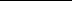 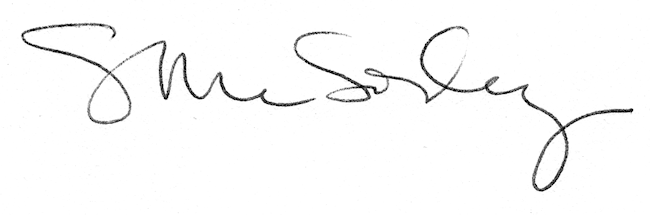 